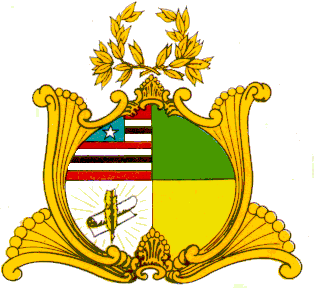 ASSEMBLEIA LEGISLATIVA DO ESTADO DO MARANHÃOGabinete do Deputado Edson Araújo Av. Jerônimo de Albuquerque, S/N, Sítio Rangedor – COHAFUMA/CEP: 65.071-750Fone: Geral (098) 3269-3463, e-mail: edsonaraujo@al.ma.gov.brSão Luís – Maranhão.______________________________________________________________________________________________MOÇÃO Nº           /2019.  Senhor Presidente, Nos termos do que dispõe o Art.148 do Regimento Interno, deste poder, solicitamos o envio de Moção de Aplausos e congratulações aos formandos da Turma 2019.1, parabenizando-os pela formatura no curso de Engenharia de Pesca da Universidade Federal do Piauí-UFPI – Campos Rei Veloso/Parnaíba Piauí, colação de Grau ocorrida em 30 de agosto de 2019 na quadra Poliesportiva da Universidade, situada na Av. São Sebastião, 2819 – Reis Veloso.Externamos nosso respeito, admiração e reconhecimento ao empenho, dedicação e esforços de todos os formandos para alcançar o objetivo pretendido, o que representa a consolidação do papel político social da UFPI na cidade de Teresina-PI.Desejamos muito êxito no exercício da honrosa profissão de Engenheiro de Pesca. Um novo ciclo de vida se inicia e novas conquistas serão necessárias para o desenvolvimento pessoal e profissional. Dignos de respeito e admiração agradeço a todos da turma 2019.1, a honra de ter sido escolhido e homenageado como profissional de referência para essa turma. Muito grato! Sinto-me honrado pela deferência.Esta celebração não marca só o final de uma grande etapa, mas também o começo de uma nova vida cheia de glórias e sucessos. Parabéns pela formatura! Assembleia Legislativa do Estado do Maranhão, em 0814 de outubro de 2019.EDSON ARAÚJODeputado Estadual PSB      